Invulformulier nieuwe relatieStartdatum:				______-______- 2020__________Bedrijfsgegevens:Bedrijfsnaam:				____________________________Bezoekadres:				____________________________Postcode / plaats:			____________________________Postadres:				____________________________Postcode / plaats:			____________________________Telefoonnummer:			____________________________Internetadres:		  	 http://____________________________Emailadres:				____________________________Gebruikelijke arbeidsduur:		____________________________ uur per weekContactpersoon:Geslacht:				____________________________Voornaam:				____________________________Voorletters:				____________________________Achternaam:				____________________________Emailadres:				____________________________Telefoonnummer:			____________________________Mobiel:					____________________________Functie:				____________________________Tekenbevoegd:				Ja / NeeFacturatie:Facturen t.a.v.:				____________________________ / crediteurenadministratie Facturen:				via email / via postEmailadres:				____________________________ (factuur naar dit emailadres)Betalingstermijn:			7 / 14 / 21 dagenAutomatisch incasso:			Ja / NeeIBAN / BIC (NL):			____________________________BTW verleggen				Ja / NeeU Gebruik G-rekening			Ja / Nee KvK nummer:				Ja / Nee KvK nummer:				____________________________KvK uittreksel(s):			Als bijlage toegevoegenBranche:				____________________________BTW-nummer:				____________________________CAO:Valt u onderneming onder een CAO?	Ja / NeeZo ja, welke CAO?			____________________________Is deze CAO algemeen Verbindend verklaard?				Ja / NeeArbeidsvoorwaardenregeling:Is er een indelingsmethodiek, functie en/of beloningsgebouw van toepassing?				Ja* / Nee (*Indien ja, kopie bijvoegen) Toeslagen:Wanneer is er sprake van overwerk?	____________________________Hoeveel bedraagt de toeslag?		____________________________Wanneer is er sprake van onregelmatige werktijden?		____________________________Hoeveel bedraagt de toeslag?		____________________________Wanneer is er sprake van verschoven uren?					____________________________Hoeveel bedraagt de toeslag?		____________________________Is er een ploegentoeslag van toepassing?				Ja / NeeZo ja, hoeveel bedraagt de toeslag?	____________________________Verwerking uren via Online Dashboard:BESCHIKBARE FLOW:	1. Werknemer		GEWENSTE FLOW: 	________________			2. Werkgever					________________3. MilAnSa					________________Ondertekening voor akkoord inlener*(Ondertekenaar is bevoegd namens inlener te ondertekenen)Datum: ___/___/______Naam: _____________________________________________________Functie: ____________________________________________________Handtekening:______________________________________________________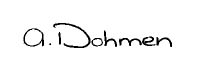 Invulformulier nieuwe werknemerIN TE VULLEN DOOR OPDRACHTGEVER:Functienaam:			____________________________Begindatum:			____________________________Einddatum:			____________________________(indien nodig) afdeling:	____________________________(indien nodig) contactpersoon:	____________________________(indien nodig) kostenplaats:	____________________________Soort medewerker:		reguliere werknemer / 65+ -er / vakantiekrachtUurloon:			____________________________Verwachte uren per week:	____________________________Arbeidspatroon:		vast / wisslendReiskosten woon-werk:		ja / neeVerwachte uren per week:	____________________________